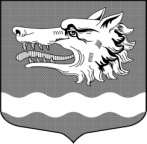 СОВЕТ ДЕПУТАТОВ МУНИЦИПАЛЬНОГО ОБРАЗОВАНИЯРаздольевское сельское поселение муниципального образования                   Приозерский муниципальный район Ленинградской областиРЕШЕНИЕ07 сентября 2021 года                                                                           № 123Об утверждении Порядка определения размера арендной платы за использование земельных участков, находящихся в собственности муниципального образования Раздольевское сельское поселение муниципального образования Приозерский муниципальный район Ленинградской области	В соответствии с Земельным кодексом Российской Федерации, Федеральным законом от 06.10.2003г. № 131-ФЗ «Об общих принципах организации местного самоуправления в Российской Федерации» , постановлением Правительства Российской Федерации от 16.07.2009 г. № 582  «Об основных принципах определения арендной платы при аренде земельных участков, находящихся в государственной или муниципальной собственности, и о правилах определения  размера арендной платы, а также порядка, условий и сроков внесения арендной платы за земли, находящиеся в  собственности Российской Федерации», постановлением Правительства Ленинградской области от 28.12.2015 г. № 520 «Об утверждении порядка определения размера арендной платы за использование земельных участков, находящихся в  собственности Ленинградской области, а также земельных участков, государственная собственность на которые  не разграничена, в Ленинградской области, предоставленных без проведения торгов, и признании утратившими силу отдельных постановлений Правительства Ленинградской области», Совет депутатов муниципального образования Раздольевское сельское поселение муниципального образования Приозерский муниципальный район Ленинградской области РЕШИЛ:1. Утвердить Порядок определения размера арендной платы за использование земельных участков, находящихся в собственности муниципального образования Раздольевское сельское поселение муниципального образования Приозерский муниципальный район Ленинградской области, согласно приложению.2. Опубликовать настоящее решение в средствах массовой информации и разместить на официальном сайте муниципального образования Раздольевское сельское поселение.3. Настоящее решение вступает в силу с момента его официального опубликования в средствах массовой информации.4. Контроль за исполнением настоящего решения возложить на постоянную депутатскую комиссию по экономике, бюджету, налогам и муниципальной собственности.Глава муниципального образования                                      А.В. ДолговС приложением можно ознакомиться на сайте раздольевское.рф